COLLEGE OF ENGINEERING AND TECHNOLOGY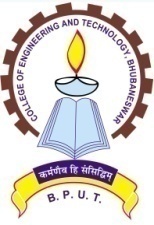 (An Autonomous  & Constituent College of BPUT, Odisha, Rourkela)TECHNO CAMPUS, GHATIKIA, BHUBANESWAR-751029 (ODISHA)Ref. No.769 /CET  			Dt. 13-03-2021OFFICE ORDERThe following students are provisionally allotted in the 3rd phase for accommodation in Boys’ Hostel-4 (outside campus) against the vacant seats. They should report concerned hostel Superintendent/ Assistant Superintendent between 3PM to 6PM on 17-03-2021. They should come with one demand draft, i.e.  DD amounting to Rs. 12,500/- (Rupees Twelve Thousand Five Hundred only) drawn in favour of the Superintendent, Hostel-4, CET payable at Bhubaneswar.and  Pay online Rs. 5, 330/- (Five thousand three hundred thirty) through CET    Website before joining hostel.The students are required to occupy the hostel latest by 20th March 2021failing which their seats in the Boys’ Hostel will be forfeited and no further claim will be entertained. For any clarification, they may contact the following officials of Boys Hostel.  Sd/-PRINCIPAL HostelAllotment(3rd Phase) in the Academic Session 2020-21Boys Hostel No-4FIRST YEAR B Tech/B Plan/B Arch  STUDENTSSd/-(Warden, Boys Hostel)FIRST YEAR B Tech/B Plan/B Arch  STUDENTSWaiting List studentsNB:  In case of vacancy arising due to non-reporting by the allotted students by due date, it will be allotted to the students from the waiting list based on AIR merit. 										Sd/-                                                                                       (Warden, Boys Hostel)Sl.No.Name of the StaffPhone No.1)Dr. D.P.Bagarty, Warden94375367712)Dr. A. K. Dash, Superintendent, Hostel-494374495103)Mr. Bijay Kumar Ekka, Asst. Supdt. Hostel-497783916024)MrSudhanshuBhusanMohapatra7008139814S.No.BranchNameAIRCategoryLast 10 digitAmount1ELECTRICALASHUTOSH MISHRA95291Gen031046276153302E&IESOHAN MISHRA96294Gen031036349353303ELECTRICALDEBASHISH NANDA96482Gen031023816853304ELECTRICALADESH ANUBHAV97514Gen031014766553305ITSIDDHANT SEKHAR PUROHIT97936Gen031022167253306ITPRATIK DAS98715Gen031004824053307ITBISWAKIRAN DAS98814Gen031044905553308ITAYUSH ACHARYA99189Gen03200624015330S.No.BranchNameAIRCategoryLast 10 digitAmount1ELECTRICALADITYA RANJAN PATRO99730Gen53302MECHRAJESH KUMAR PRADHAN99855Gen032027205953303ITHARSHIT PATRO100223Gen031029383053304ITSWAGAT SENAPATI100708Gen031043133853305EESUDARSHAN SWAIN101113Gen032007410853306E&IECH SOUMIK101117Gen032008742653307E&IEABHIJIT BISWAL101471Gen031008720053308CIVILSIDHANT DAS101555Gen03103482705330